Propozície.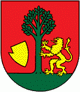 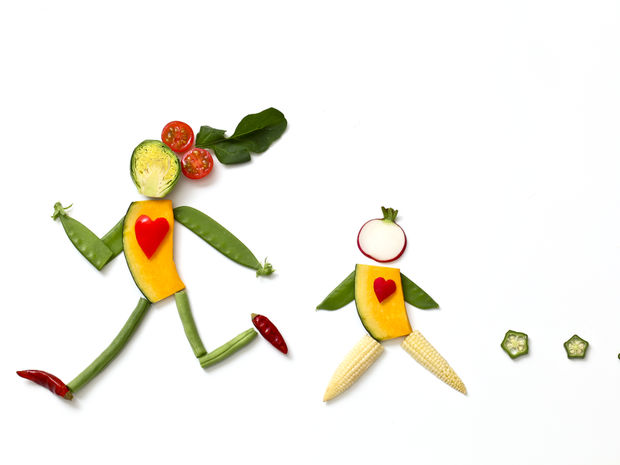 Chminianskonovovesský beh5. ročníkSúťaž : Oblastná bežecká liga Prešov  (OBL PO/SB)Usporiadateľ : MS SČK Chminianska Nová Ves,  ZO SZZ Chminianska Nová Ves,  OŠK Sokol Chminianska Nová Ves a OBS PrešovOrganizátor : ThLic. Pavol UličnýParkovanie: v okolí štadióna OŠK Termín a čas štartu : 28.8. 2021 o 17:30 hod.Štart a cieľ: Na štadióne OŠK Sokol Chminianska Nová VesPopis trate : Celá trať je situovaná v obci a jej blízkosti. Bežci štartujú a aj finišujú na futbalovom ihrisku. Prevažná časť asfalt 95 %, 5% poľná cesta. Na trase sú pekné výhľady do okolia. Okruh meria 3,5 km a pobeží sa 2x. Celkové prevýšenie je 25 m. Dĺžka hlavnej trate : 7 kmSprievodný beh: 1,5 km (menej náročný beh pre všetkých záujemcov, 2 kolá okolo futbalového ihriska). Odštartujeme po štarte hlavného behu .Meranie času :  elektrická časomiera  Podmienka : dobrý zdravotný stav, súťaží sa podľa pravidiel ľahkej atletikyŠtartovné : Všetci štartujúci v hlavnom behu 5 eur /platí sa na mieste /Obyvatelia Chminianskej Novej Vsi štartujúci v sprievodnom behu 1 € , ostatní 3€ (platí sa pri registrácii, ale je vhodné sa zaregistrovať aj elektronicky)       Prezentácia : V deň pretekov od 15:30 do 17:15 hod v priestoroch pod tribúnou. Je vhodné sa registrovať sa včas na stránke beh.sk. Registračný link:link registráciaKategórie : A- muži do 39 rokov, B- muži 40-49 rokov, C- muži 50-59 rokov,     D- muži 60-69 rokov, E- muži 70- a viac rokov, F ženy do 34 rokov, G ženy 35-49     rokov, H ženy 50 a viac rokov,   I dorastenci a J dorastenky   10 KATEGÓRIIOtvorenie kategórie je podmienené účasťou minimálne troch bežcov v danej kategórii, ak sú v  kategórii menej ako traja bežci, budú priradení do najbližšej nižšej(vekovo) mladšej kategórie.Vyhodnotenie : Každá kategória bude odmenená vecnými cenami v možnostiach organizátorov.  Štartovací balíček : voda, predmety od sponzorov, proteínová tyčinka Občerstvenie v cieli : pitný režim a jedlo po preteku. Jedlo dostane pretekár pri odovzdaní štartového čísla.Upozornenie : pretekári štartujú na vlastné riziko, preto je nevyhnutné poznať svoj zdravotný stav.Zdravotný dozor: ÚS SČK v PrešoveDoprava: Obvodné oddelenie PZ SR v Chminianskej Novej VsiČasomiera : BK ZasRun Šarišské BohdanovceInformácie u organizátora a hlavného usporiadateľa : ThLic. Pavol Uličný,   0911 167934, moulicny@gmail.com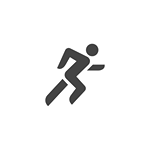 